附4、教师资格认定体检预约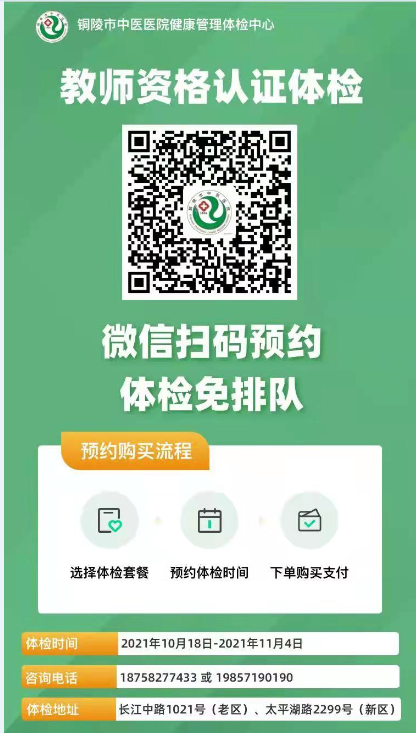 